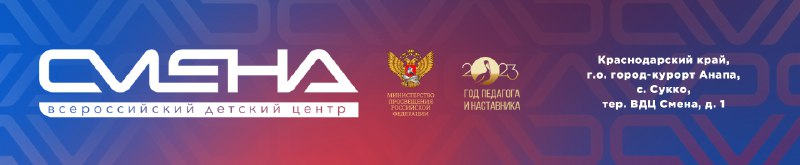 ПРЕСС-РЕЛИЗ                                                                                      03.08.2023 г. В «Смене» назвали победителей кинопремии «Крылья»Во Всероссийском детском центре «Смена» прошла церемония награждения кинопремии «Крылья».  Она стала финалом «Летней детской киноакадемии», собравшей 150 ребят из 25 регионов страны.Кинопремия «Крылья» стала итогом  образовательной программы «Летняя детская киноакадемия», которая проходила в «Смене» с 14 июля по 3 августа 2023 года. В ней принимали участие ребята, желающие попробовать себя в профессиях, связанных с киноиндустрией.Разделившись на кинокомпании, дети работали над созданием короткометражных кинолент: начиная от замысла и составления сценария, актерской игры и видеосъемки, заканчивая монтажом звука и созданием афиш к фильмам. В этом сменовцам помогали педагоги Санкт-Петербургского государственного института кино и телевидения, эксперты в области кино и телевидения, клипмейкеры, а также звездные гости – актеры театра и кино Антон Богданов и Александр Мартынов.В результате на премию «Крылья» были номинированы шесть фильмов и самые активные участники кинопроизводства. Награды вручили в 18 номинациях, среди которых призы за лучший сценарий и монтаж, игру второго плана, работу со звуком, дизайн киноафиш. Также жюри отметило лучшего художника-постановщика, оператора, продюсера и фотографа.Приз за лучшую режиссуру достался Екатерине Никитиной из Краснодарского края. Лучшим актером стал Кирилл Иванченко из Ростова-на-Дону, а лучшей актрисой – Милана Рожкова из Москвы. Главный приз в номинации «Лучший фильм» получила короткометражная лента «Словно во сне».  «На идею фильма нас вдохновила книга Евгения Замятина «Мы», где фигурирует некое идеальное общество. Дальше мы развили идею о том, что полностью совершенным мир быть не может. По сюжету главная героиня попадает в мир, противоположный реальному, ей там нравится и она не хочет возвращаться, но нужно жить здесь и сейчас. Главное – окружающие люди. Я очень рада победе нашего фильма, мы всей командой очень старались. Спасибо «Смене» – теплые воспоминания останутся со мной на всю жизнь», – поделилась впечатлениями Анастасия Жукова из Энгельса, сценарист фильма «Словно во сне» и обладатель приза в номинации «Лучший художник-постановщик». Приз зрительских симпатий достался киноленте «Приплыли», которая рассказывает о приключениях двух друзей с противоположными характерами.  Специальную награду от партнеров «Летней детской киноакадемии» вручили команде киноленты «ЧудеСлучайности». Она посвящена легенде о мягкой игрушке, которая живет в лагере и исполняет мечты сменовцев.Призеры стали обладателями фирменных статуэток победителей, призов от ВДЦ «Смена», сертификатов на прохождение образовательных курсов  от Санкт-Петербургского государственного института кино и телевидения, продюсирование собственного проекта от кинопродюсерского центра Skey-Film, возможность побывать на экскурсии в офисе «Киностудии КИТ». Фильмы-лауреаты кинопремии «Крылья» будут транслироваться на федеральном телеканале «Большой эфир» мультиплатформенного оператора «Триколор», рекомендованы к показу на Международном детском кинофестивале фильмов и программ «Волшебная лампа» в Москве, а также примут участие в конкурсной программе фестиваля детского короткометражного кино «Детский ПитерКИТ».Летняя детская киноакадемия – авторская образовательная программа ВДЦ «Смена». Реализуется при поддержке Министерства просвещения России с 2016 года. Партнеры программы: Санкт-Петербургский государственный институт кино и телевидения, мультиплатформенный оператор «Триколор», Группа компаний ГПМ КИТ. 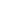 ФГБОУ ВДЦ «Смена» – круглогодичный детский центр, расположенный в с. Сукко Анапского района Краснодарского края. Он включает в себя пять детских образовательных лагеря («Лидер», «Профи», «Арт», «Профессиум», «Наставник»), на базе которых реализуется более 80 образовательных программ. В течение года в Центре проходит 16 смен, их участниками становятся свыше 16 000 ребят из всех регионов России. Профориентация, развитие soft skills, «умный отдых» детей, формирование успешной жизненной навигации – основные направления работы «Смены». С 2017 года здесь действует единственный в стране Всероссийский учебно-тренировочный центр профессионального мастерства и популяризации рабочих профессий, созданный по поручению президента РФ. Учредителями ВДЦ «Смена» являются правительство РФ, Министерство просвещения РФ. Дополнительную информацию можно получить в пресс-службе ВДЦ «Смена»: +7 (86133) 93-520 (доб. 246), press@smena.org. Официальный сайт: смена.дети.